Úkol č. 3: Destilace směsi barviva a vody. Pomůcky:Chemikálie:Schéma: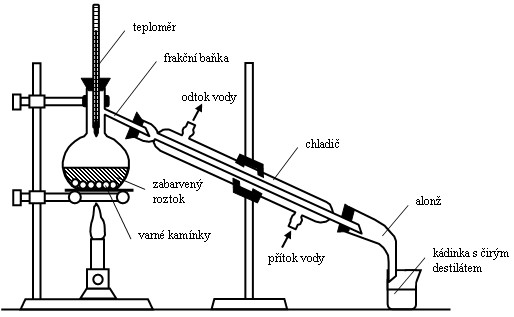 Postup:  1. sestavíme destilační aparaturu podle schématu	2. v destilační baňce zahříváme směs barviva (etanolu,vína) a vody =zaplnit do 2/3	3. teploměrem zjišťujeme teplotu zahřívané směsi4. po určité době začne do kádinky z chladiče odkapávat kapalná látka a teplota se zvětšuje už pomaleji5. pozorujeme odpařování a zkapalňování látky a výsledky zapíšemeZávěr:  Při zahřívání se z destilační baňky více odpařuje ta složka, která má………………teplotu varu, čili…………..V kádince se tedy hromadí………………….a v destilační baňce…………………………Úkol č.4: Destilace s vodní parou a získávání silic.Pomůcky a chemikálie:Schéma: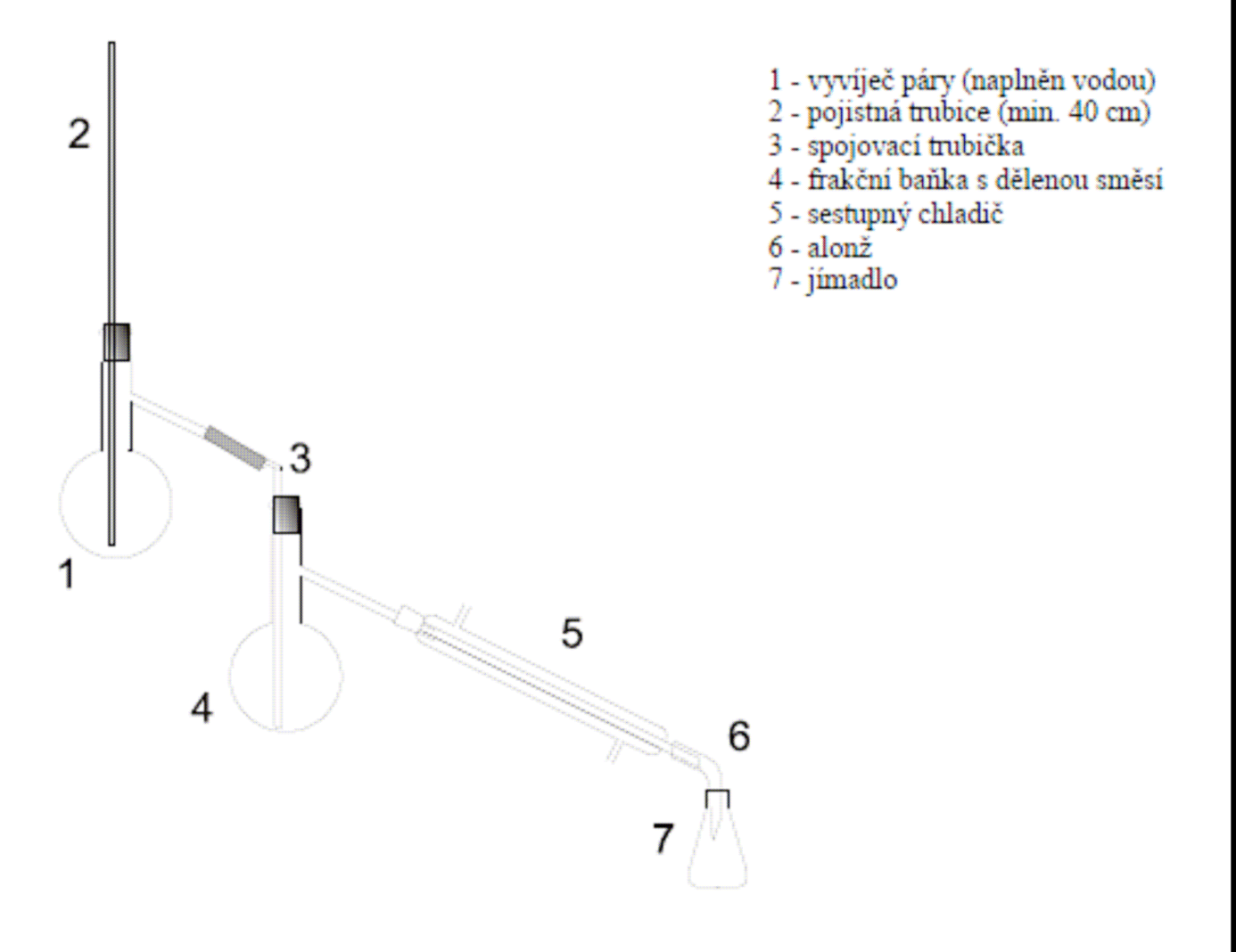 Postup: 1. první frakční baňku naplníme 500 ml vodou, tu budeme poté zahřívat 2. do druhé baňky dáme 5g rozdrceného kmínu (hřebíčku, skořice, pomeranč. kůry či anýzu) a 80ml vody, tu můžeme před destilací předehřát3. připojíme chladič, alonž, kádinku jako jímadlo, oddestilujeme asi 100ml směsi4. destilát po odstání oddělíme v dělící nálevceZávěr: Rostlinné silice jsou organické, vonné a těkavé látky, které jsou málo rozpustné ve vodě. Při destilaci dochází k poklesu teploty varu pod tepl. varu vody. Díky tomu se tyto látky mohou oddestilovat a s vodní parou kondenzovat a zachytit v kádince i při poměrně………………..teplotě. Datum:										Jméno:Laboratorní práce č. 7Téma: Příprava a dělení směsí.Úkol č.1: Příprava směsí látek.Pomůcky: zkumavky, stojánek na zk. , držák na zk., kahan, pipetaChemikálie: chlorid sodný, prášk. železo, amoniak 10%, kys. chlorovodíková 20%, peroxid vodiku 3%, olej, destil. vodaPostup:  Připrav si a očísluj si 4 zkumavky:do první zk. dáme: 0,3 g Fe  a pak přidej 3ml HCl…zahřejeme…přidáme kapky peroxidu…žloutnutí…přidáváme roztok amoniaku až …červenohnědá sraženinarovnice: 	Fe  +  HCl   H2  + ……………………………..		HCl  +  FeCl2 + H2O2   H2O + ……………………….		……………+ NH4OH   Fe (OH)3 +  NH4Cldo 2. zk. dáme 0,5g NaCl, pak 4ml dest. vody, poté oddělíme odpařováním vody a získáme pouze ………………………do  4.zk. dáme 2ml oleje a 4ml dest. vody, poté oddělíme v dělící nálevcedo 5.zk. dáme  0,3 g Fe a 0,5g NaCl, poté oddělíme………………………………………Závěr: 